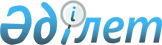 О признании утратившим силу решения маслихата города Астаны от 28 июня 2018 года № 281/34-VI "О Правилах управления бесхозяйными отходами, признанными решением суда поступившими в коммунальную собственность города Астаны"Решение маслихата города Астаны от 18 ноября 2022 года № 269/34-VII. Зарегистрировано в Министерстве юстиции Республики Казахстан 23 ноября 2022 года № 30677
      В соответствии со статьей 27 Закона Республики Казахстан "О правовых актах", маслихат города Астаны РЕШИЛ:
      1. Признать утратившим силу решение маслихата города Астаны от 28 июня 2018 года № 281/34-VI "О Правилах управления бесхозяйными отходами, признанными решением суда поступившими в коммунальную собственность города Астаны" (зарегистрировано в Реестре государственной регистрации нормативных правовых актов под № 1184).
      2. Настоящее решение вводится в действие по истечении десяти календарных дней после дня его первого официального опубликования.
					© 2012. РГП на ПХВ «Институт законодательства и правовой информации Республики Казахстан» Министерства юстиции Республики Казахстан
				
      Секретарь маслихата города Астаны 

Е. Каналимов
